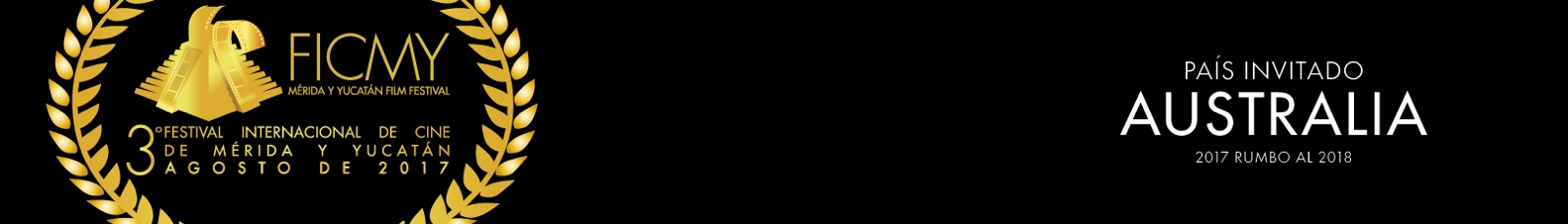 Sección o Plataforma a inscribir / Section to register:Plataforma FICMYLAB / Short Film Race / Cortometraje⃝ Carpeta de Producción Ficción / Cortometraje1. La participación de la carpeta de producción en el FICMY será:Short Film Race2. El proyecto ha participado en alguna otra plataforma? ¿Cuál?3. Título original:4. Título en español:5. Título en inglés:6. Duración:  7. Sinopsis corta en español:8. Sinopsis larga en español:  ANEXAR EN ARCHIVO ADJUNTO AL CORREO DE LA FICHA9. Productor:      a)  Biografía del productor en español 350 caracteres máximo:  ANEXAR EN ARCHIVO            ADJUNTO AL CORREO DE LA FICHA      b)  Filmografía del productor:      c)  Domicilio:      d)  Estado:      e)  Teléfono:      f)  Correo electrónico:      g)  Edad:      h) Redes sociales: 10. Director:      a)  Biografía del director en español 350 caracteres máximo:  ANEXAR EN ARCHIVO              ADJUNTO AL CORREO DE LA FICHA      b)  Filmografía del director:      c)  Domicilio:      d)  Estado:      e)  Teléfono:      f)  Correo electrónico:      g)  Edad del director:      h) Redes sociales: 11. Guionista:12. Director de Fotografía:13. Casa productora:      a)  Teléfono:      b)  Correo electrónico:      c)  Redes sociales:14. Asistente de dirección:15. Sonido:16. Dirección de arte:17. Edición:18. Reparto:     -Nombre     -E-mail:     -Teléfono:19. Redes sociales del proyecto:20. Fotografía del director: adjuntar en 300 dpi jpg. ADJUNTAR ARCHIVO21. Fotografía del crew: Adjuntar en 300 dpi jpg.  ADJUNTAR ARCHIVO22. Número de certificado de los derechos de autor del guion:23. Plan de trabajo (preproducción-producción-postproducción).  ADJUNTAR ARCHIVO24. Presupuesto desglosado. ADJUNTAR ARCHIVO25. Enlace y accesos para visionado online de sus proyectos fílmicos previos:26. Imágenes, bocetos, fotos, diseños o cualquier material adicional que ayude a visualizar el       proyecto. ADJUNTAR ARCHIVO27. Enlaces a teasers, trailers, demo reel. etc. (opcional).28. Comentarios generales: